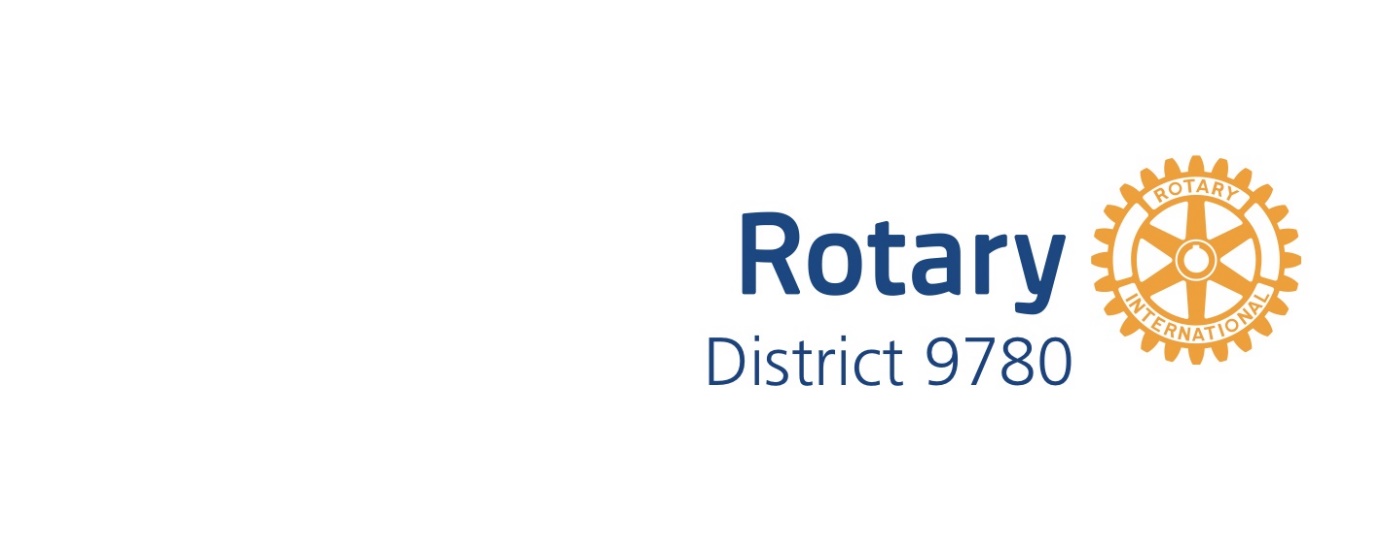 District 9780 EnviroClub AwardsApplication Form – Bronze AwardA Bronze Award is the first of three levels of recognition of your club’s environmental achievements. The District 9780 Environment Committee will review your application on the basis of criteria at the appropriate level for the Award. The Committee will then make a recommendation to the District Governor who will make the final decision as to whether your club receives this level of Award. Refer to the EnviroClub Awards Information Pack on the District 9780 website for further details about requirements and assessment criteria. Please be aware that photographs and details of your environmental projects may be used by the District 9780 to showcase your project to the wider Rotary community. To avoid any copyright infringements please ensure that you have the permission of the original photographer to use their images.Please complete all sections below and attach photographs of your projects to the application when submitting.Summarise your club’s submission for a BRONZE Award belowPlease list current environmental activities, projects and events by the club or individuals? Please include month/year projects commenced and/or completed.Please list planned environmental activities.Rotary Club NameRotary YearName of Club Environment OfficerClub ES Committee formed (include month/year)YESNoConsent for Rotary to use photographs and project details in promotions.(Please write yes or no in this box)Signature of Club Environment OfficerName and signature of Club President DateFor official use onlyFor official use onlyDate receivedDate considered by District 9780 Environment CommitteeCommittee’s observations and recommendationsDate approved by District GovernorInitials of District GovernorDate Award presented to club